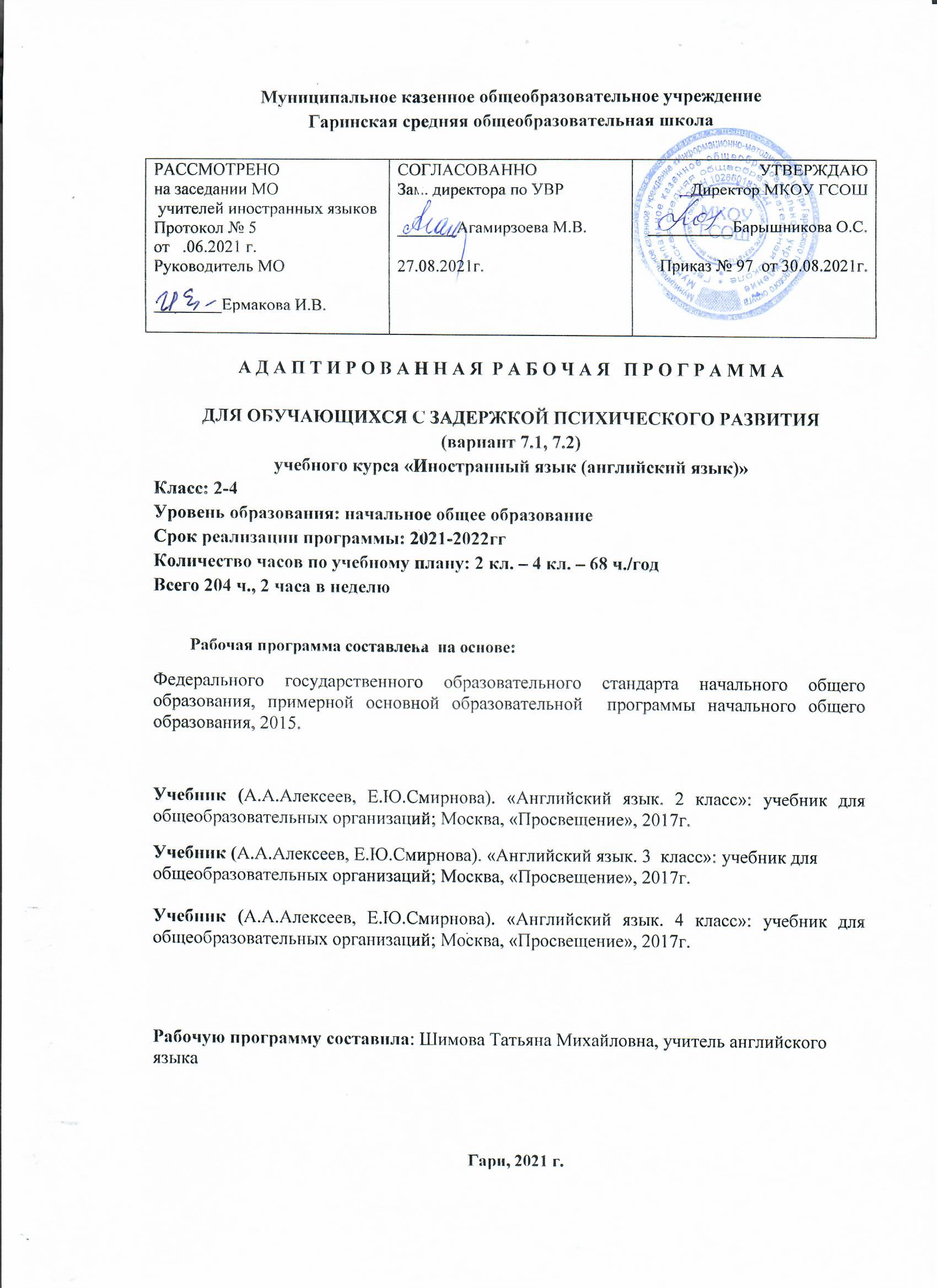 Содержание I. Планируемые результаты ….......................................................................................... 6                                                                                      II. Содержание учебного курса ….................................................................................... 17                                                                                III. Календарно-тематическое планирование …..............................................................19                                                    Психолого-педагогическая характеристика обучающихся с ЗПРОбучающиеся с задержкой  психического развития  в общеобразовательных классах обучаются по вариантам 7.1 которые предполагают, что обучающийся с ЗПР получает образование, полностью соответствующее по итоговым достижениям к моменту завершения обучения образованию обучающихся, не имеющих ограничений по возможностям здоровья, в те же сроки обучения (1 - 4 классы). Также в общеобразовательных классах НОО обучаются дети с ЗПР по варианту 7.2., которые характеризуются уровнем развития несколько ниже возрастной нормы, отставание может проявляться в целом или локально в отдельных функциях (замедленный темп либо неравномерное становление познавательной деятельности). Отмечаются нарушения внимания, памяти, восприятия и др. познавательных процессов, умственной работоспособности и целенаправленности деятельности, в той или иной степени затрудняющие усвоение школьных норм и школьную адаптацию в целом. Организация процесса обучения этой категории детей осуществляется с учетом специфики усвоения знаний, умений и навыков обучающимися с ЗПР ("пошаговом» предъявлении материала, дозированной помощи взрослого, использовании специальных методов, приемов и средств, способствующих как общему развитию обучающегося, так и компенсации индивидуальных недостатков развития).Особые образовательные потребности обучающихся с ЗПРОсобые образовательные потребности различаются у обучающихся с ОВЗ разных категорий, поскольку задаются спецификой нарушения психического развития, определяют особую логику построения учебного процесса и находят своё отражение в структуре и содержании образования. Наряду с этим, современные научные представления об особенностях психофизического развития разных групп обучающихся, позволяют выделить образовательные потребности, как общие для всех обучающихся с ОВЗ, так и специфические, особые.К общим потребностям относятся:получение специальной помощи средствами образования сразу же после выявления первичного нарушения развития;выделение пропедевтического периода в образовании, обеспечивающего преемственность между дошкольным и школьным этапами;получение начального общего образования в условиях образовательных организаций общего или специального типа, адекватного образовательным потребностям обучающегося с ОВЗ;обязательность непрерывности коррекционно-развивающего процесса, реализуемого, как через содержание предметных областей, так и в процессе индивидуальной работы;психологическое сопровождение, оптимизирующее взаимодействие ребенка с педагогами и соучениками;психологическое сопровождение, направленное на установление взаимодействия семьи и образовательной организации;постепенное расширение образовательного пространства, выходящего за пределы образовательной организации.К специфическим (особым) потребностям относятся:адаптация	основной	общеобразовательной	программы	начального	общего образования с учетом необходимости коррекции психофизического развития;обеспечение особой пространственной и временной организации образовательной среды с учетом функционального состояния центральной нервной системы (ЦНС) и нейродинамики психических процессов обучающихся с ЗПР (быстрой истощаемости, низкой работоспособности, пониженного общего тонуса и др.);комплексное сопровождение, гарантирующее получение необходимого лечения, направленного на улучшение деятельности ЦНС и на коррекцию поведения, а также специальной психо-коррекционной помощи, направленной на компенсацию дефицитов эмоционального развития, формирование осознанной саморегуляции познавательной деятельности и поведения;организация процесса обучения с учетом специфики усвоения знаний, умений и навыков обучающимися с ЗПР с учетом темпа учебной работы «пошаговом» предъявлении материала, дозированной помощи взрослого, использовании специальных методов, приемов и средств, способствующих как общему развитию обучающегося, так и компенсации индивидуальных недостатков развития);учет актуальных и потенциальных познавательных возможностей, обеспечение индивидуального темпа обучения и продвижения в образовательном пространстве для разных категорий обучающихся с ЗПР;профилактика и коррекция социокультурной и школьной дезадаптации; постоянный (пошаговый) мониторинг результативности образования и сформированности социальной компетенции обучающихся, уровня и динамики	психофизического развития;обеспечение непрерывного контроля за становлением учебно–познавательной деятельности обучающегося с ЗПР, продолжающегося до достижения уровня, позволяющего справляться с учебными заданиями самостоятельно;постоянное стимулирование познавательной активности, побуждение интереса к себе, окружающему предметному и социальному миру;постоянная помощь в осмыслении и расширении контекста усваиваемых знаний, в закреплении и совершенствовании освоенных умений;специальное	обучение «переносу» сформированных знаний и умений в новые ситуации взаимодействия с действительностью;постоянная актуализация знаний, умений и одобряемых обществом норм поведения;использование преимущественно позитивных средств стимуляции деятельности и поведения;развитие и отработка средств коммуникации, приемов конструктивного общения и взаимодействия (с членами семьи, со сверстниками, с взрослыми), формирование навыков социально одобряемого поведения;специальная психо-коррекционная помощь, направленная на формирование способности к самостоятельной организации собственной деятельности и осознанию возникающих трудностей, формирование умения запрашивать и использовать помощь взрослого;обеспечение взаимодействия семьи и школы (сотрудничество с родителями, активизация ресурсов семьи для формирования социально активной позиции, нравственных и общекультурных ценностей).Для реализации требований государственного образовательного стандарта учащимися с ограниченными возможностями здоровья (задержкой психического развития) по английскому языку: 1. Обеспечение подвижной деятельности детей.2. Частая смена деятельности.3. Погружение в языковую среду.4. Многократное аудирование вводимых структур.5. Преемственность и постоянное повторение материала.6. Общее развитие ребенка посредством иностранного языка, раскрытие его творческих способностей.I. Планируемые результаты  Программа обеспечивает достижение личностных, метапредметных и предметных результатов согласно требованиям ФГОС НОО.Личностные результаты освоения обучающимися с ЗПР АООП НОО соответствуют ФГОС НОО:• формирование основ российской гражданской идентичности, чувства гордости за свою Родину, российский народ и историю России, осознание своей этнической и национальной принадлежности; формирование ценностей многонационального российского общества; становление гуманистических и демократических ценностных ориентаций;  • формирование целостного, социально ориентированного взгляда на мир в его органичном единстве и разнообразии природы, народов, культур и религий;  • формирование уважительного отношения к иному мнению, истории и культуре других народов;  • овладение начальными навыками адаптации в динамично изменяющемся и развивающемся мире;  • принятие и освоение социальной роли обучающегося, развитие мотивов учебной деятельности и формирование личностного смысла учения;  • развитие самостоятельности и личной ответственности за свои поступки, в том числе в информационной деятельности, на основе представлений о нравственных нормах, социальной справедливости и свободе;  • формирование эстетических потребностей, ценностей и чувств;  • развитие этических чувств, доброжелательности и эмоциональнонравственной отзывчивости, понимания и сопереживания чувствам других людей; • развитие навыков сотрудничества со взрослыми и сверстниками в разных социальных ситуациях, умения не создавать конфликтов и находить выходы из спорных ситуаций;  • осознание иностранного языка как средства международного межкультурного общения, сближающего людей, обеспечивающего дружеские контакты и деловое взаимодействие, расширяющего познавательные возможности, востребованность и мобильность человека в современном мире; • формирование представлений о мире, как о многоязычном, поликультурном, разнообразном и вместе с тем едином сообществе, открытом для дружбы, взаимопонимания, толерантности и уважения людей друг к другу.Метапредметные результаты освоения обучающимися с ЗПР АООП НОО соответствуют ФГОС НОО:• овладение способностью принимать и сохранять цели и задачи учебной деятельности, поиска средств её осуществления;  • освоение способов решения проблем творческого и поискового характера; • формирование умения планировать, контролировать и оценивать учебные действия в соответствии с поставленной задачей и условиями её реализации; определять наиболее эффективные способы достижения результата; • формирование умения понимать причины успеха/неуспеха учебной деятельности и способности конструктивно действовать даже в ситуациях неуспеха;   • освоение начальных форм познавательной и личностной рефлексии;  •овладение навыками смыслового чтения текстов различных стилей и жанров в соответствии с целями и задачами; осознанно строить речевое высказывание в соответствии с задачами коммуникации и составлять тексты в устной и письменной формах;  • готовность слушать собеседника и вести диалог; готовность признавать возможность существования различных точек зрения и права каждого иметь свою; излагать свое мнение и аргументировать свою точку зрения и оценку событий;  • определение общей цели и путей её достижения; умение договариваться о распределении функций и ролей в совместной деятельности; осуществлять взаимный контроль в совместной деятельности, адекватно оценивать собственное поведение и поведение окружающих; • готовность конструктивно разрешать конфликты посредством учета интересов сторон и сотрудничества; • умение работать в материальной и информационной среде начального общего образования (в том числе с учебными моделями) в соответствии с содержанием конкретного учебного предмета. • развитие социальных умений младшего школьника, необходимых для общения как на родном, так и иностранном языке в пределах доступных и соответствующих возрасту речевых ситуаций, коммуникативных потребностей ребёнка и его языковых способностей; • формирование общего кругозора младших школьников с постепенным развитием и усложнением языковой картины окружающего их мира, отражающей явления природы, межличностные отношения, учебную и трудовую деятельность, сферу искусства и культуры;  • усвоение общеучебных умений и универсальных познавательных действий, к которым относится извлечение информации из материалов на печатных и электронных носителях, преобразование информации из графической формы в текстовую, использование справочной литературы и словарей, поиск информации с использованием ИКТ, индивидуальный поиск решения, парное и групповое взаимодействие в познавательных целях,  преобразование информации в целях понимания, коммуникация информации;  • сохранение познавательной цели при выполнении учебных заданий с компонентами учебно-познавательного комплекта и перенос сформированных умений, а также универсальных познавательных действий на новые учебные ситуации. Предметные результаты1) приобретение начальных навыков общения в устной и письменной форме с носителями иностранного языка на основе своих речевых возможностей и потребностей; освоение правил речевого и неречевого поведения;2) освоение начальных лингвистических представлений, необходимых для овладения на элементарном уровне устной и письменной речью на иностранном языке, расширение лингвистического кругозора;3) сформированность дружелюбного отношения и толерантности к носителям другого языка на основе знакомства с жизнью своих сверстников в других странах, с детским фольклором и доступными образцами детской художественной литературы.Планируемые результаты освоения обучающимися с задержкой психического развития программы коррекционной работыРезультаты освоения программы коррекционной работы отражают сформированность социальных (жизненных) компетенций, необходимых для решения практико-ориентированных задач и обеспечивающих становление социальных отношений обучающихся с ЗПР в различных средах:развитие адекватных представлений о собственных возможностях, о насущно необходимом жизнеобеспечении, проявляющееся:в умении различать учебные ситуации, в которых необходима посторонняя помощь для ее разрешения, с ситуациями, в которых решение можно найти самому;в умении обратиться к учителю при затруднениях в учебном процессе, сформулировать запрос о специальной помощи;в умении использовать помощь взрослого для разрешения затруднения, давать адекватную обратную связь учителю: понимаю или не понимаю;в умении написать при необходимости SMS-сообщение, правильно выбрать адресата (близкого человека), корректно и точно сформулировать возникшую проблему.овладение социально-бытовыми умениями, используемыми в повседневной жизни, проявляющееся:в расширении представлений об устройстве домашней жизни, разнообразии повседневных бытовых дел, понимании предназначения окружающих в быту предметов и вещей;в умении включаться в разнообразные повседневные дела, принимать посильное участие;в адекватной оценке своих возможностей для выполнения определенных обязанностей в каких-то областях домашней жизни, умении брать на себя ответственность в этой деятельности;в расширении представлений об устройстве школьной жизни, участии в повседневной жизни класса, принятии на себя обязанностей наряду с другими детьми;в умении ориентироваться в пространстве школы и просить помощи в случае затруднений, ориентироваться в расписании занятий;в умении включаться в разнообразные повседневные школьные дела, принимать посильное участие, брать на себя ответственность;в стремлении участвовать в подготовке и проведении праздников дома и в школе.овладение навыками коммуникации и принятыми ритуалами социального взаимодействия, проявляющееся:в расширении знаний правил коммуникации;в расширении и обогащении опыта коммуникации ребенка в ближнем и дальнем окружении, расширении круга ситуаций, в которых обучающийся может использовать коммуникацию как средство достижения цели;в умении решать актуальные школьные и житейские задачи, используя коммуникацию как средство достижения цели (вербальную, невербальную);в умении начать и поддержать разговор, задать вопрос, выразить свои намерения, просьбу, пожелание, опасения, завершить разговор;в умении корректно выразить отказ и недовольство, благодарность, сочувствие и т.д.;в умении получать и уточнять информацию от собеседника;в освоении культурных форм выражения своих чувств.способность к осмыслению и дифференциации картины мира, ее пространственно-временной организации, проявляющаяся:в расширении и обогащении опыта реального взаимодействия обучающегося с бытовым окружением, миром природных явлений и вещей, расширении адекватных представлений об опасности и безопасности;в адекватности бытового поведения обучающегося с точки зрения опасности (безопасности) для себя и для окружающих; сохранности окружающей предметной и природной среды;в расширении и накоплении знакомых и разнообразно освоенных мест за пределами дома и школы: двора, дачи, леса, парка, речки, городских и загородных достопримечательностей и других;в расширении представлений о целостной и подробной картине мира, упорядоченной в пространстве и времени, адекватных возрасту ребенка;в умении накапливать личные впечатления, связанные с явлениями окружающего мира;в умении устанавливать взаимосвязь между природным порядком и ходом собственной жизни в семье и в школе;в умении устанавливать взаимосвязь общественного порядка и уклада собственной жизни в семье и в школе, соответствовать этому порядку;в развитии любознательности, наблюдательности, способности замечать новое, задавать вопросы;в развитии активности во взаимодействии с миром, понимании собственной результативности;в накоплении опыта освоения нового при помощи экскурсий и путешествий;в умении передать свои впечатления, соображения, умозаключения так, чтобы быть понятым другим человеком;в умении принимать и включать в свой личный опыт жизненный опыт других людей;в способности взаимодействовать с другими людьми, умении делиться своими воспоминаниями, впечатлениями и планами.способность к осмыслению социального окружения, своего места в нем, принятие соответствующих возрасту ценностей и социальных ролей, проявляющаяся:в знании правил поведения в разных социальных ситуациях с людьми разного статуса, с близкими в семье; с учителями и учениками в школе; со знакомыми и незнакомыми людьми;в освоении необходимых социальных ритуалов, умении адекватно использовать принятые социальные ритуалы, умении вступить в контакт и общаться в соответствии с возрастом, близостью и социальным статусом собеседника, умении корректно привлечь к себе внимание, отстраниться от нежелательного контакта, выразить свои чувства, отказ, недовольство, благодарность, сочувствие, намерение, просьбу, опасение и другие;в освоении возможностей и допустимых границ социальных контактов, выработки адекватной дистанции в зависимости от ситуации общения;в умении проявлять инициативу, корректно устанавливать и ограничивать контакт;в умении не быть назойливым в своих просьбах и требованиях, быть благодарным за проявление внимания и оказание помощи;в умении применять формы выражения своих чувств соответственно ситуации социального контакта.Предметные результаты 2 класс.ГоворениеОбучающийся 2-го класса научится:-         участвовать в элементарном этикетном диалоге (знакомство, поздравление, благодарность, приветствие);-   расспрашивать собеседника, задавая простые вопросы (Что? Где? Когда?), и отвечать на них;-  кратко рассказывать о себе, своей семье, друге;-  составлять небольшие описания предмета, картинки (о природе, школе) по образцу;Обучающийся 2-го класса получит возможность научиться:-решать элементарные коммуникативные задачи в пределах любой из сфер общения;-       составлять монологическое высказывание объемом 5 фраз (описание, сообщение, рассказ);-  решать коммуникативные задачи при помощи диалога объемом 3-4 реплики с каждой стороны;-  запросить информацию, поздороваться, извиниться, выразить одобрение/несогласие;-  задать вопрос, дать краткий ответ, выслушать собеседника, поддержать беседу. АудированиеОбучающийся 2-го класса научится:-    понимать на слух речь учителя, одноклассников, основное содержание облегченных, доступных по объему текстов, с опорой на зрительную наглядность.Обучающийся 2-го класса получит возможность научиться:-  понимать развернутые тексты объемом 6-10 фраз.ЧтениеОбучающийся 2-го класса научится:-       читать вслух, соблюдая правила произношения и соответствующую интонацию, доступные по объему тексты, построенные на изученном языковом материале;-      читать про себя, понимать основное содержание доступных по объему текстов, построенных на изученном материале, пользуясь в случае необходимости двуязычным словарем;-  овладевать основными правилами чтения и знаками транскрипции.Обучающийся 2-го класса получит возможность научиться:-   читать про себя и понимать текст, содержащий не более 2-3 незнакомых слов.ПисьмоОбучающийся 2-го класса научится:-  списывать текст, вставляя в него пропущенные слова в соответствии с контекстом;-  записывать отдельные слова, предложения по модели;-  выписывать предложения из текста.Обучающийся 2-го класса получит возможность научиться:-  охарактеризовать сказочного героя в письменном виде;-  придумывать и записывать собственные предложения;-   составлять план устного высказывания.Языковые средства и навыки оперирования имиГрафика, каллиграфия, орфографияОбучающийся 2-го класса научится:-      воспроизводить графически и каллиграфически корректно все буквы английского алфавита (полу печатное написание букв, буквосочетаний, слов);-  пользоваться английским алфавитом, знать последовательность букв в нем;-  отличать буквы от знаков транскрипции.Обучающийся 2-го класса получит возможность научиться:-  группировать слова в соответствии с изученными правилами чтения;- уточнять написание слова по словарюФонетическая сторона речиОбучающийся 2-го класса научится:-   произносить все звуки английского алфавита;-   различать на слух звуки английского и русского алфавита;Обучающийся 2-го класса получит возможность научиться:-   соблюдать интонацию перечисления;-   читать изучаемые слова по транскрипции;-   грамотно в интонационном отношении оформлять различные типы предложений.  Лексическая сторона речиОбучающийся 2-го класса научится: -    узнавать в письменном и устном тексте изученные лексические единицы, в том числе словосочетания, в пределах тематики;-    употреблять в процессе общения активную лексику в соответствии с коммуникативной задачей;Обучающийся 2-го класса получит возможность научиться: -  узнавать простые словообразовательные элементы;-   опираться на языковую догадку в процессе чтения и аудирования (интернациональные и сложные слова).Грамматическая сторона речиОбучающийся 2-го класса научится: -      употреблять речевые образцы с глаголами tohave, tobe, модальными и смысловыми глаголами в настоящем времени;-  употреблять правильный порядок слов в предложении;-  употреблять единственное и множественное число;Обучающийся 2-го класса получит возможность научиться:-     распознавать в тексте и дифференцировать слова по определенным признакам (существительные, прилагательные, модальные/смысловые глаголы).Предметные результаты 3 класс.Говорение Обучающийся 3-го класса научится: -   осуществлять диалогическое общение на элементарном уровне со взрослыми и сверстниками, в том числе и с носителями иностранного языка, в пределах сфер, тематики и ситуаций общения.-   приветствовать собеседника, используя языковые средства, адекватные возрасту собеседника и целям общения;-   прощаться после разговора, используя при этом разные речевые клише;-   описывать человека, животное, предмет, картину;Обучающийся 3-го класса получит возможность научиться:-      представляться самому, назвав имя, возраст, место и дату рождения, основное занятие;-   просить о помощи или предложить свою помощь;-  запрашивать необходимую информацию о ком-либо или о чем-либо;-      приглашать к совместной деятельности (например, к игре)-обменяться мнениями о прочитанном или увиденном, аргументируя свою точку зрения.Аудирование Обучающийся 3-го класса научится: -   понимать и реагировать на устное высказывание партнеров по общению в пределах сфер, тематики и ситуаций общения, обозначенных программой;-     понимать просьбы и указания учителя, сверстников, связанные с учебными и игровыми ситуациями в классе;-  понимать общее содержание учебных и аутентичных текстов (рассказы, стихи, считалки)-   понимать короткие сообщения, в основном монологического характера, построенные на знакомом учащимся языковом материале.Обучающийся 3-го класса получит возможность научиться:-   догадываться о значении некоторых слов по контексту;-     догадываться о значении слов по словообразовательным элементам или по сходству звучания со словами родного языка;- «обходить» незнакомые слова, не мешающие пониманию основного содержания текста;-   переспрашивать с целью уточнения содержания с помощью клише типа: «Excuseme?»Чтение Обучающийся 3-го класса научится: -     читать вслух;-   читать про себя с целью:а) понимания основного содержания учебных, а также несложных аутентичных текстов;б) поиска необходимой (интересующей) информации (приемы поискового чтения).Обучающийся 3-го класса получит возможность научиться:-   читать про себя с целью полного и точного понимания содержания учебныхи адаптированных аутентичных текстов, построенных на знакомом учащимся языковом материале или содержащих незнакомые слова, о значении которых можно догадаться;-   читать вслух текст, построенный на изученном языковом материале, соблюдая правила произношения и соответствующую интонацию.Письмо Обучающийся 3-го класса научится: -   писать короткое поздравление (с днем рождения, Новым годом, Рождеством) с опорой на образец, выражать пожелание;-   составлять и записывать план прочитанного;-   составлять и записывать рассказ на определенную тему;-   списывать текст, вставляя в него пропущенные слова в соответствии с контекстом;-   самостоятельно и графически правильно выполнять письменные лексические и грамматические упражнения, используя в случае необходимости словарь;Обучающийся 3-го класса получит возможность научиться: -   письменно отвечать на вопросы по прочитанному тексту (с опорой на текст);-   составлять план устного сообщения в виде ключевых слов, делать выписки их текста;-   писать краткое письмо или поздравление зарубежному сверстнику по образцу на доступном уровне и в пределах изученной тематики, используя словарь в случае необходимости.Языковые средства и навыки оперирования имиГрафика, каллиграфия, орфографияОбучающийся 3-го класса научится: -   воспроизводить графически и каллиграфически корректно все буквы алфавита-   пользоваться английским алфавитом, знать последовательность букв в нем;-   отличать буквы от знаков транскрипции.-   применять основные правила чтения и орфографии (умение их применять при чтении и письме).Обучающийся 3-го класса получит возможность научиться: -   группировать слова в соответствии с изученными правилами чтения;-  уточнять написание слова по словарюФонетическая сторона речиОбучающийся 3-го класса научится: -   произносить звуки английского алфавита;-   различать на слух звуки английского и русского алфавита;Обучающийся 3-го класса получит возможность научиться:-   соблюдать интонацию перечисления;-   читать изучаемые слова по транскрипции;-   грамотно в интонационном отношении оформлять различные типы предложений.Лексическая сторона речиОбучающийся 3-го класса научится: -    узнавать в письменном и устном тексте изученные лексические единицы, в том числе словосочетания, в пределах тематики;-    употреблять в процессе общения активную лексику в соответствии с коммуникативной задачей;Обучающийся 3-го класса получит возможность научиться: -  узнавать простые словообразовательные элементы;-   опираться на языковую догадку в процессе чтения и аудирования (интернациональные и сложные слова).-узнавать лексические единицы, простейшие устойчивые словосочетания, оценочную лексика и реплики-клише как элементы речевого этикета, отражающие культуру стран изучаемого языка (употребление и распознавание в речи).-  узнавать о способах словообразования (словосложение и аффиксация), о заимствованиях из других языков (интернациональные слова).Грамматическая сторона речиОбучающийся 3-го класса научится: -      употреблять речевые образцы с глаголами tohave, tobe, модальными и смысловыми глаголами в настоящем времени;-  употреблять правильный порядок слов в предложении;-  употреблять единственное и множественное число;Обучающийся 3-го класса получит возможность научиться: -   распознавать в тексте и дифференцировать слова по определенным признакам (существительные, прилагательные, модальные/смысловые глаголы).Предметные результаты 4 класс.В процессе овладения учебным аспектом у учащихся будут развиты коммуникативные умения по видам речевой деятельности.В говорении выпускник научится:вести и поддерживать элементарный диалог: этикетный, диалог-расспрос, диалог-побуждение, диалог – обмен мнениями;кратко описывать и характеризовать предмет, картинку, персонаж;рассказывать о себе, своей семье, друге, школе, родном крае, стране ит. п. (в пределах тематики начальной школы).Выпускник получит возможность научиться:воспроизводить наизусть небольшие произведения детского фольклора: рифмовки, стихотворения, песни;кратко передавать содержание прочитанного/услышанного текста;выражать отношение к прочитанному/услышанному.В аудировании выпускник научится:понимать на слух:– речь учителя во время ведения урока;– связные высказывания учителя, построенные на знакомом материале и/или содержащие некоторые незнакомые слова;– выказывания одноклассников;– небольшие тексты и сообщения, построенные на изученном речевом материале, как при непосредственном общении, так и при восприятии аудиозаписи;– содержание текста на уровне значения (уметь отвечать на вопросы по содержанию текста);понимать основную информацию услышанного;извлекать конкретную информацию из услышанного;понимать детали текста;Выпускник получит возможность научиться:понимать на слух разные типы текста, соответствующие возрасту и интересам учащихся (краткие диалоги, описания, детские стихотворения и рифмовки, песни, загадки) – время звучания до 1 минуты;использовать контекстуальную или языковую догадку;не обращать внимания на незнакомые слова, не мешающие понимать основное содержание текста.В чтении выпускник овладеет техникой чтения, то есть научится читать:по транскрипции;с помощью (изученных) правил чтения и с правильным словесным ударением;редуцированные формы вспомогательных глаголов, используемые для образования изучаемых видовременных форм;редуцированные отрицательные формы модальных глаголов;написанное цифрами время, количественные и порядковые числительные и даты;с правильным логическим и фразовым ударением простые нераспространённые предложения;основные коммуникативные типы предложений (повествовательное, вопросительное, побудительное, восклицательное);с определённой скоростью, обеспечивающей понимание читаемого.Выпускник овладеет умением читать, то есть научится:читать небольшие тексты различных типов, применяя разные стратегии, обеспечивающие понимание основной идеи текста, полное понимание текста и понимание необходимой (запрашиваемой) информации;читать и понимать содержание текста на уровне значения, то есть сумеет на основе понимания связи между членами простых предложений ответить на вопросы по содержанию текста;– иллюстративной наглядности;справочными материалами (англо-русским словарём, лингвострановедческим справочником) с применением знаний алфавита и транскрипции.Выпускник получит возможность научиться:читать и понимать тексты, написанные разными типами шрифтов;читать с соответствующим ритмико-интонационным оформлением простые распространённые предложения с однородными членами;понимать внутреннюю организацию текста и определять:– главную идею текста и предложения, подчинённые главному предложению;– хронологический/логический порядок предложений;– причинно-следственные и другие смысловые связи текста с помощью лексических и грамматических средств;читать и понимать содержание текста на уровне смысла, а также:– делать выводы из прочитанного;– выражать собственное мнение по поводу прочитанного;– выражать суждение относительно поступков героев;– соотносить события в тексте с личным опытом.В письме выпускник научится:– правильно списывать;– выполнять лексико-грамматические упражнения;– делать записи (выписки из текста);– делать подписи к рисункам;– отвечать письменно на вопросы;– писать открытки-поздравления с праздником и днём рождения (объём 15–20 слов);– писать личные письма в рамках изучаемой тематики (объём 30–40 слов) с опорой на образец.Выпускник получит возможность научиться:– писать русские имена и фамилии по-английски;– писать записки друзьям;– составлять правила поведения/инструкции;– заполнять анкеты (имя, фамилия, возраст, хобби), сообщать краткие сведения о себе;– в личных письмах запрашивать интересующую информацию;– писать короткие сообщения (в рамках изучаемой тематики) с опорой на план/ключевые слова (объём 50–60 слов);– правильно оформлять конверт (с опорой на образец).Языковые средства и навыки пользования имиГрафика, каллиграфия и орфографияВыпускник научится:распознавать слова, написанные разными шрифтами;отличать буквы от транскрипционных знаков;читать слова по транскрипции;пользоваться английским алфавитом;писать все буквы английского алфавита и основные буквосочетания (полупечатным шрифтом);сравнивать и анализировать буквы/буквосочетания и соответствующие транскрипционные знаки;писать красиво (овладеет навыками английской каллиграфии);писать правильно (овладеет основными правилами орфографии).Выпускник получит возможность научиться:писать транскрипционные знаки;группировать слова в соответствии с изученными правилами чтения;использовать словарь для уточнения написания слова.Фонетическая сторона речиВыпускник научится:различать на слух и адекватно произносить все звуки английского языка;соблюдать нормы произношения звуков английского языка в чтении вслух и устной речи (долгота и краткость гласных, отсутствие оглушения звонких согласных в конце слов, отсутствие смягчения согласных перед гласными);соблюдать правильное ударение в изолированном слове, фразе;понимать и использовать логическое ударение во фразе, предложении;различать коммуникативный тип предложения по его интонации;правильно произносить предложения с точки зрения их ритмико-интонационных особенностей: повествовательное (утвердительное и отрицательное), вопросительное (общий и специальный вопрос), побудительное, восклицательное предложения.Выпускник получит возможность научиться:распознавать случаи использования связующего “r” и использовать их в речи;правильно произносить предложения с однородными членами (соблюдая интонацию перечисления);соблюдать правило отсутствия ударения на служебных словах.Лексическая сторона речиВыпускник научится:понимать значение лексических единиц в письменном и устном тексте в пределах тематики начальной школы;использовать в речи лексические единицы, обслуживающие ситуации общения в пределах тематики начальной школы в соответствии с коммуникативной задачей.Выпускник получит возможность научиться:распознавать имена собственные и нарицательные;распознавать части речи по определённым признакам;понимать значение лексических единиц по словообразовательным элементам (суффиксам и приставкам);использовать правила словообразования;догадываться о значении незнакомых слов, используя различные виды догадки (по аналогии с родным языком, словообразовательным элементам т .д.).Грамматическая сторона речиВыпускник научится:Понимать и употреблять в речи изученные существительные с определённым/неопределённым/нулевым артиклем, прилагательные в положительной, сравнительной и превосходной степенях, количественные (до 100) и порядковые (до 30) числительные, личные, притяжательные и вопросительные местоимения, глагол have got, глагол-связку to be, модальные глаголы can, may, must, , видо-временные формы Present/Past/FutureSimple, наиболее употребительные предлоги для выражения временных и пространственных отношений;понимать и употреблять в речи основные коммуникативные типы предложений, безличные предложения, предложения с оборотом there is/there are, побудительные предложения в утвердительной и отрицательной формах;Выпускник получит возможность научиться:• понимать и использовать в наиболее распространённых случаях неопределённый, определённый и нулевой артикли;• понимать и использовать в речи указательные (this, that, these, those), неопределённые (some, any) местоимения;• понимать и использовать в речи множественное число существительных, образованных не по правилам;дифференцировать слова по определённым признакам (существительные, прилагательные, модальные/смысловые/ вспомогательные глаголы);• приобрести начальные лингвистические представления о системе и структуре английского языка, необходимые для овладения речевыми навыками и основами речевых умений.II. Содержание учебного курсаПредметное содержание речиЗнакомство. С одноклассниками, учителем, персонажами детских произведений: имя, возраст. Приветствие, прощание (с использованием типичных фраз речевого этикета).Я и моя семья. Члены семьи, их имена, возраст, внешность, черты характера, увлечения/хобби. Мой день (распорядок дня, домашние обязанности). Покупки в магазине: одежда, обувь, основные продукты питания. Любимая еда. Семейные праздники: день рождения, Новый год/Рождество. Подарки.Мир моих увлечений. Мои любимые занятия. Виды спорта и спортивные игры. Мои любимые сказки. Выходной день (в зоопарке, цирке), каникулы.Я и мои друзья. Имя, возраст, внешность, характер, увлечения/хобби. Совместные занятия. Письмо зарубежному другу. Любимое домашнее животное: имя, возраст, цвет, размер, характер, что умеет делать.Моя школа. Классная комната, учебные предметы, школьные принадлежности. Учебные занятия на уроках.Мир вокруг меня. Мой дом/квартира/комната: названия комнат, их размер, предметы мебели и интерьера. Природа. Дикие и домашние животные. Любимое время года. Погода.Страна/страны изучаемого языка и родная страна. Общие сведения: название, столица. Литературные персонажи популярных книг моих сверстников (имена героев книг, черты характера). Небольшие произведения детского фольклора на изучаемом иностранном языке (рифмовки, стихи, песни, сказки).Некоторые формы речевого и неречевого этикета стран изучаемого языка в ряде ситуаций общения (в школе, во время совместной игры, в магазине).Коммуникативные умения по видам речевой деятельностиВ русле говорения1. Диалогическая формаУметь вести:этикетные диалоги в типичных ситуациях бытового, учебно­трудового и межкультурного общения, в том числе при помощи средств телекоммуникации;диалог­расспрос (запрос информации и ответ на него);диалог — побуждение к действию.2. Монологическая формаУметь пользоваться основными коммуникативными типами речи: описание, рассказ, характеристика (персонажей).В русле аудированияВоспринимать на слух и понимать:речь учителя и одноклассников в процессе общения на уроке и вербально/невербально реагировать на услышанное;небольшие доступные тексты в аудиозаписи, построенные в основном на изученном языковом материале, в том числе полученные с помощью средств коммуникации.В русле чтенияЧитать:вслух небольшие тексты, построенные на изученном языковом материале;про себя и понимать тексты, содержащие как изученный языковой материал, так и отдельные новые слова, находить в тексте необходимую информацию (имена персонажей, где происходит действие и т. д.).В русле письмаВладеть:умением выписывать из текста слова, словосочетания и предложения;основами письменной речи: писать по образцу поздравление с праздником, короткое личное письмо.Языковые средства и навыки пользования имиАнглийский языкГрафика, каллиграфия, орфография. Все буквы английского алфавита. Основные буквосочетания. Звуко­буквенные соответствия. Знаки транскрипции. Апостроф. Основные правила чтения и орфографии. Написание наиболее употребительных слов, вошедших в активный словарь.Фонетическая сторона речи. Адекватное произношение и различение на слух всех звуков и звукосочетаний английского языка. Соблюдение норм произношения: долгота и краткость гласных, отсутствие оглушения звонких согласных в конце слога или слова, отсутствие смягчения согласных перед гласными. Дифтонги. Связующее «r» (there is/there are). Ударение в слове, фразе. Отсутствие ударения на служебных словах (артиклях, союзах, предлогах). Членение предложений на смысловые группы. Ритмико­интонационные особенности повествовательного, побудительного и вопросительного (общий и специальный вопрос) предложений. Интонация перечисления. Чтение по транскрипции изученных слов.Лексическая сторона речи. Лексические единицы, обслуживающие ситуации общения, в пределах тематики начальной школы, в объеме 500 лексических единиц для двустороннего (рецептивного и продуктивного) усвоения, простейшие устойчивые словосочетания, оценочная лексика и речевые клише как элементы речевого этикета, отражающие культуру англоговорящих стран. Интернациональные слова (например, doctor, film). Начальное представление о способах словообразования: суффиксация (суффиксы ­er, ­or, ­tion, ­ist, ­ful, ­ly, ­teen, ­ty, ­th), словосложение (postcard), конверсия (play — to play).Грамматическая сторона речи. Основные коммуникативные типы предложений: повествовательное, вопросительное, побудительное. Общий и специальный вопросы. Вопросительные слова: what, who, when, where, why, how. Порядок слов в предложении. Утвердительные и отрицательные предложения. Простое предложение с простым глагольным сказуемым (He speaks English.), составным именным (My family is big.) и составным глагольным (I like to dance. She can skate well.) сказуемым. Побудительные предложения в утвердительной (Help me, please.) и отрицательной (Don’t be late!) формах. Безличные предложения в настоящем времени (It is cold. It’s five o’clock.). Предложения с оборотом there is/there are. Простые распространенные предложения. Предложения с однородными членами. Сложносочиненные предложения с союзами and и but. Сложноподчиненные предложения с because.Правильные и неправильные глаголы в Present, Future, Past Simple (Indefinite). Неопределенная форма глагола. Глагол­связка to be. Модальные глаголы can, may, must, have to. Глагольные конструкции I’d like to… Существительные в единственном и множественном числе (образованные по правилу и исключения), существительные с неопределенным, определенным и нулевым артиклем. Притяжательный падеж имен существительных.Прилагательные в положительной, сравнительной и превосходной степени, образованные по правилам и исключения.Местоимения: личные (в именительном и объектном падежах), притяжательные, вопросительные, указательные (this/these, that/those), неопределенные (some, any — некоторые случаи употребления).Наречия времени (yesterday, tomorrow, never, usually, often, sometimes). Наречия степени (much, little, very).Количественные числительные (до 100), порядковые числительные (до 30).Наиболее употребительные предлоги: in, on, at, into, to, from, of, with.III. Календарно-тематическое планированиеКалендарно – тематическое планирование  (2 класс)Календарно – тематическое планирование  (3 класс)Календарно – тематическое планирование  (4 класс)Муниципальное казенное общеобразовательное учреждениеГаринская средняя общеобразовательная школаА Д А П Т И Р О В А Н Н А Я  Р А Б О Ч А Я   П Р О Г Р А М М А ДЛЯ ОБУЧАЮЩИХСЯ С ЗАДЕРЖКОЙ ПСИХИЧЕСКОГО РАЗВИТИЯ(вариант 7.1, 7.2)учебного курса «Иностранный язык (английский язык)»Класс: 2-4Уровень образования: начальное общее образованиеСрок реализации программы: 2021-2022ггКоличество часов по учебному плану: 2 кл. – 4 кл. – 68 ч./годВсего 204 ч., 2 часа в неделю        Рабочая программа составлена  на основе:Федерального государственного образовательного стандарта начального общего образования, примерной основной образовательной  программы начального общего образования, 2015.Учебник (А.А.Алексеев, Е.Ю.Смирнова). «Английский язык. 2 класс»: учебник для общеобразовательных организаций; Москва, «Просвещение», 2017г.Учебник (А.А.Алексеев, Е.Ю.Смирнова). «Английский язык. 3  класс»: учебник для общеобразовательных организаций; Москва, «Просвещение», 2017г.Учебник (А.А.Алексеев, Е.Ю.Смирнова). «Английский язык. 4 класс»: учебник для общеобразовательных организаций; Москва, «Просвещение», 2017г.Рабочую программу составила: Шимова Татьяна Михайловна, учитель английского языка 		Гари, 2021 г.№ урокаТема урокаКоличество  часовКоличество  часовФорма контроляДомашнее задание№ урокаТема урокапланфактФорма контроляДомашнее задание№ урокаТема урокадатадатаФорма контроляДомашнее заданиеЦикл 1 «Здравствуй» (8 часов)Цикл 1 «Здравствуй» (8 часов)Цикл 1 «Здравствуй» (8 часов)Цикл 1 «Здравствуй» (8 часов)Цикл 1 «Здравствуй» (8 часов)Цикл 1 «Здравствуй» (8 часов)1Знакомство со странами изучаемого языка. Приветствие. Меня зовут. Гласная Аа.фронтальная2Лексика (цвета) Согласная Mm.Отработка звуков.фронтальная3Числительные (1-5). Согласная Nn.Фраза « Приятно познакомиться».фронтальная4Знакомство с новой лексикой. Гласная Ee.Отработка звуков.фронтальная5Активизация лексики. Согласная Kk. Отработка звуков.фронтальная6Формирование навыков чтения. Повторение изученной лексики.групповая7Формирование диалогической речи. Повторение изученной лексики.фронтальная8Проверочное занятие по теме «Здравствуй»индивидуальная                                                Цикл 2 « Моя семья» (7 часов)                                                Цикл 2 « Моя семья» (7 часов)                                                Цикл 2 « Моя семья» (7 часов)                                                Цикл 2 « Моя семья» (7 часов)                                                Цикл 2 « Моя семья» (7 часов)                                                Цикл 2 « Моя семья» (7 часов)9Формирование навыков  чтения. Введение новой лексики (члены семьи). Буквосочетание ее.фронтальная10Введение и отработка новой лексики по теме «Семья». Согласная Ll.фронтальная11Числительные (6 – 9). Введение новой лексики. Буквосочетание еа.фронтальная12Формирование монологической речи. Гласная Оо.фронтальная13Правила чтения буквосочетания оо. Введение новой лексики.фронтальная14Мини – проект « Моё семейное дерево»  Повторение по теме «Моя семья»индивидуальная15Проверочное занятие по теме «Моя семья»индивидуальная                                                                  Цикл 3 «Мои увлечения» ( 8 часов)                                                                  Цикл 3 «Мои увлечения» ( 8 часов)                                                                  Цикл 3 «Мои увлечения» ( 8 часов)                                                                  Цикл 3 «Мои увлечения» ( 8 часов)                                                                  Цикл 3 «Мои увлечения» ( 8 часов)                                                                  Цикл 3 «Мои увлечения» ( 8 часов)16Формирование монологической речи. Введение новой лексики. Знакомство с модальным глаголом «уметь» can. Согласная Tt.фронтальная17Отработка навыков чтения. Согласная Bb.фронтальная18Введение новой лексики.Чтение буквы Ii в открытом и закрытом слогах.фронтальная19Правила чтения. Согласная Rr.фронтальная20Отработка навыков чтения. Согласная Ss.групповая21Обучение монологическому высказыванию. Повторение по теме «Мои увлечения»фронтальная22Проверочное занятие по теме « Мои увлечения»индивидуальная                                                                      Цикл 4 « Мои друзья и я» ( 7 часов)                                                                      Цикл 4 « Мои друзья и я» ( 7 часов)                                                                      Цикл 4 « Мои друзья и я» ( 7 часов)                                                                      Цикл 4 « Мои друзья и я» ( 7 часов)                                                                      Цикл 4 « Мои друзья и я» ( 7 часов)                                                                      Цикл 4 « Мои друзья и я» ( 7 часов)24Введение новой лексики (части тела). Гласная Uu. Правила чтения. Притяжательный падеж.фронтальная25Введение новой лексики (части тела). Буквосочетание er.Правила чтения.фронтальная26Введение новой лексики. Согласная Cc.фронтальная27Отработка навыков чтения. Буквосочетание ck.фронтальная28Согласная Dd.Тренировочные упражнения.фронтальная29Празднование Рождества.индивидуальная30Проверочное занятие по теме «Мои друзья и я»индивидуальная                                                                 Цикл 5  « Моя одежда» ( 8 часов)                                                                 Цикл 5  « Моя одежда» ( 8 часов)                                                                 Цикл 5  « Моя одежда» ( 8 часов)                                                                 Цикл 5  « Моя одежда» ( 8 часов)                                                                 Цикл 5  « Моя одежда» ( 8 часов)                                                                 Цикл 5  « Моя одежда» ( 8 часов)31Введение новой лексики по теме «Одежда». Согласная Gg. Правила чтения.фронтальная32Введение новой лексики по теме «Одежда». Буквосочетание ir.Правила чтения.фронтальная33Правила чтения. Обучение фронтальнаяЧтению. Повторение ранее изученных букв.групповая34Лексика. Буквосочетание ng. Правила чтения.фронтальная35Формат монологической речи. Согласная Pp.фронтальная36Лексика.Я имею.фронтальная37Повторение по теме «Моя одежда».фронтальная38Проверочное занятие по теме «Моя одежда»индивидуальная                                                                 Цикл 6 «Мир вокруг меня» (7 часов)                                                                 Цикл 6 «Мир вокруг меня» (7 часов)                                                                 Цикл 6 «Мир вокруг меня» (7 часов)                                                                 Цикл 6 «Мир вокруг меня» (7 часов)                                                                 Цикл 6 «Мир вокруг меня» (7 часов)                                                                 Цикл 6 «Мир вокруг меня» (7 часов)39Введениие новой лексики по теме «Мой дом». Согласная Hh.фронтальная40Лексика. Конструкция There is| there are. Буквосочетание or.фронтальная41Новая лексика. Правила чтения. Согласная Jj.фронтальная42Знакомство со структурой How many …? Cогласная Zz.фронтальная43Местоположение объектов. Предлоги. Лексика. Согласная Vv.фронтальная44Местоположение объектов. Лексика. Повторение по теме «Мир вокруг меня»групповая45Проверочное занятие по теме «Мир вокруг меня»индивидуальная                                                                  Цикл 7 «Природа и времена года» ( 8 часов)                                                                  Цикл 7 «Природа и времена года» ( 8 часов)                                                                  Цикл 7 «Природа и времена года» ( 8 часов)                                                                  Цикл 7 «Природа и времена года» ( 8 часов)                                                                  Цикл 7 «Природа и времена года» ( 8 часов)                                                                  Цикл 7 «Природа и времена года» ( 8 часов)46Введение новой лексики (названия животных). Согласная Ww.фронтальная47Повторение. Лексика. Я имею. Буквосочетание wh.Правила чтения.фронтальная48Повторение.Лексика. Я имею. Гласная Yy.фронтальная49Лексика. Согласная Qq. Буквосочетание qu. Структура I can see…фронтальная50Введение новой лексики  (времена года). Согласная Xx.фронтальная51Совершенствование лексических навыков  по теме «Природа и времена года».групповая52Повторение  по теме «Природа и времена года».фронтальная53Проверочное занятие по теме « Природа и времена года»индивидуальная                                                                   Цикл 8 «Знакомство с людьми» (7 часов)                                                                   Цикл 8 «Знакомство с людьми» (7 часов)                                                                   Цикл 8 «Знакомство с людьми» (7 часов)                                                                   Цикл 8 «Знакомство с людьми» (7 часов)                                                                   Цикл 8 «Знакомство с людьми» (7 часов)                                                                   Цикл 8 «Знакомство с людьми» (7 часов)54Знакомство. Навыки диалогической речи. Буквосочетание Sh.фронтальная55Отработка навыков диалогической речи. Буквосочетание ch.фронтальная56Чтение. Буквосочетание th.фронтальная57Монологическое высказывание. Работа с текстом. Буквосочетание  ph.групповая58Знакомство со странами изучаемого языка.фронтальная59Повторение по теме «Знакомство с людьми». Страны и столицы.фронтальная60Проверочное занятие  по теме «Знакомство с людьми»индивидуальная                                                             Цикл 9 « Сказки»  (8 часов)                                                             Цикл 9 « Сказки»  (8 часов)                                                             Цикл 9 « Сказки»  (8 часов)                                                             Цикл 9 « Сказки»  (8 часов)                                                             Цикл 9 « Сказки»  (8 часов)                                                             Цикл 9 « Сказки»  (8 часов)61Введение новой лексики. фронтальная62Отработка навыков чтения.фронтальная63Сказка об имбирном человечке. фронтальная64Сказка об имбирном человечке.фронтальная65Проект – книжка об имбирном человечке.индивидуальная66Повторение по теме «Сказки»фронтальная67Проверочное занятие по теме «Сказки»индивидуальная68Повторение алфавита, правил чтения.фронтальнаяИтого:Итого:Итого:Итого:Итого:68 часов№ урокаТема урокаКоличество  часовКоличество  часовФорма контроляФорма контроляДомашнее задание№ урокаТема урокапланфактФорма контроляФорма контроляДомашнее задание№ урокаТема урокадатадатаФорма контроляФорма контроляДомашнее заданиеЦикл 1  Добро пожаловать обратно  в школу (7 часов)Цикл 1  Добро пожаловать обратно  в школу (7 часов)Цикл 1  Добро пожаловать обратно  в школу (7 часов)Цикл 1  Добро пожаловать обратно  в школу (7 часов)Цикл 1  Добро пожаловать обратно  в школу (7 часов)Цикл 1  Добро пожаловать обратно  в школу (7 часов)Цикл 1  Добро пожаловать обратно  в школу (7 часов)1Повторение английского алфавита.индивидуальнаяиндивидуальная2Аудирование с полным пониманием .фронтальнаяфронтальная3Лексика по теме «Числительные 1 -10»Диалогическая речь с опорой на образец. .фронтальнаяфронтальная4Аудирование с полным пониманием с опорой на текст. Конструкция there  is/ are.фронтальнаяфронтальная5Лексика по теме «Действия».  Конструкция there is/ are.фронтальнаяфронтальная6Лексика по теме «Школьная форма». Письменная речь с опорой на иллюстрацию. групповаягрупповая7Совершенствование лексических навыков  по теме  «Школьные принадлежности», «Действия».фронтальнаяфронтальнаяЦикл 2 Моя семья ( 7 часов)Цикл 2 Моя семья ( 7 часов)Цикл 2 Моя семья ( 7 часов)Цикл 2 Моя семья ( 7 часов)Цикл 2 Моя семья ( 7 часов)Цикл 2 Моя семья ( 7 часов)Цикл 2 Моя семья ( 7 часов)1Введение новой лексики по теме «Внешность».фронтальная2 Монологическая речь с опорой на иллюстрацию. фронтальная3Введение  лексики по теме «Семья». Притяжательные местоимения.фронтальная4Развитие умений чтения с различными стратегиями и диалогической речи.фронтальная5Активизация новой лексики. Аудирование с полным пониманием. фронтальная6Урок чтения. Чтение с различными стратегиями. Монологическая и диалогическая речь.фронтальная7 Контроль лексических , грамматических  навыков и речевых умений по теме «Моя семья»индивидуальнаяЦикл 3Мои увлечения  (7 часов)Цикл 3Мои увлечения  (7 часов)Цикл 3Мои увлечения  (7 часов)Цикл 3Мои увлечения  (7 часов)Цикл 3Мои увлечения  (7 часов)Цикл 3Мои увлечения  (7 часов)Цикл 3Мои увлечения  (7 часов)1Введение новой лексики по теме «Увлечения».фронтальная2Монологическая речь с опорой на иллюстрацию. фронтальная3Аудирование с извлечением необходимой информации .фронтальная4Активизация новой лексики по теме» Увлечения». Монологическая и диалогическая речь.индивидуальная5Множественное число.фронтальная6Аудирование с пониманием основного содержания .  Притяжательный падеж.фронтальная7 Контроль лексических, грамматических навыков и уровня развития речевых умений по теме «Мои увлечения»индивидуальнаяЦикл 4  Мои друзья и я (7 часов)Цикл 4  Мои друзья и я (7 часов)Цикл 4  Мои друзья и я (7 часов)Цикл 4  Мои друзья и я (7 часов)Цикл 4  Мои друзья и я (7 часов)Цикл 4  Мои друзья и я (7 часов)Цикл 4  Мои друзья и я (7 часов)1Введение новой лексики по теме «Части тела».фронтальная2Указательные местоимения this и these.фронтальная3Введение новой лексики  по теме «Характер». Аудирование с различными стратегиями.фронтальная4Введение лексики по теме «Действия». Личные местоимения.фронтальная5Введение лексики по теме «Зима».  Чтение с пониманием основного содержания. фронтальная6Урок чтения. Введение лексики по теме «Чувства».Чтение с различными стратегиями.фронтальная7Контроль лексических, грамматических навыков и речевых умений по теме «Мои друзья и я»индивидуальнаяЦикл 5  Мой день  (7 часов)Цикл 5  Мой день  (7 часов)Цикл 5  Мой день  (7 часов)Цикл 5  Мой день  (7 часов)Цикл 5  Мой день  (7 часов)Цикл 5  Мой день  (7 часов)Цикл 5  Мой день  (7 часов)1Числительные.фронтальная2Введение лексики по теме « Часы».фронтальная3Введение лексики  по теме «Распорядок дня». Глаголы 3 лица ед. ч. в настоящем продолженном времени.фронтальная4Введение лексики по теме «Дни недели».фронтальная5Формирование произносительных навыков.  Чтение с различными стратегиями.фронтальная6Введение лексики по теме «Продукты». Множественное число. Активизация лексики по теме «Числительные».фронтальная7 Активизация лексики по теме «Продукты».  Монологическая  речь с опорой на иллюстрации.групповаяЦикл 6 Мир вокруг меня (7 часов)Цикл 6 Мир вокруг меня (7 часов)Цикл 6 Мир вокруг меня (7 часов)Цикл 6 Мир вокруг меня (7 часов)Цикл 6 Мир вокруг меня (7 часов)Цикл 6 Мир вокруг меня (7 часов)Цикл 6 Мир вокруг меня (7 часов)1Введение лексики по теме «В классе».фронтальная2Аудирование с пониманием основного содержания. фронтальная3Введение лексики по теме «Мебель». Чтение с извлечением необходимой информацией.фронтальная4Введение лексики по теме «Предлоги места». Утвердительные предложения в настоящем продолженном времени. фронтальная5Урок защиты проектов. Развитие умений монологической речи.индивидуальная6Формирование лексических навыков.Вопросы и краткие ответы в настоящем продолженном времени.фронтальная7Урок чтения. Аудирование с различными стратегиями с опорой на текст.групповаяЦикл 7  Погода. Времена года и дикие  животные (7 часов)Цикл 7  Погода. Времена года и дикие  животные (7 часов)Цикл 7  Погода. Времена года и дикие  животные (7 часов)Цикл 7  Погода. Времена года и дикие  животные (7 часов)Цикл 7  Погода. Времена года и дикие  животные (7 часов)Цикл 7  Погода. Времена года и дикие  животные (7 часов)Цикл 7  Погода. Времена года и дикие  животные (7 часов)1Введение лексики по теме «Погода».фронтальная2Образование прилагательных от существительных. фронтальная3Введение лексики по теме «Месяцы». Монологическая речь с опорой на иллюстрации. фронтальная4Введение лексики по теме «Места в городе». Чтение с различными стратегиями. фронтальная5Введение лексики по теме «Животные в зоопарке». Аудирование с пониманием основного содержания.  Неопределённый артикль.фронтальная6Урок чтения. Развитие умений чтения с различными стратегиями. Диалогическая речь.фронтальная7Контроль лексических и грамматических навыков и речевых умений по теме «Погода. Времена года и дикие  животные»индивидуальнаяЦикл 8  Знакомство с людьми  ( 7часов)Цикл 8  Знакомство с людьми  ( 7часов)Цикл 8  Знакомство с людьми  ( 7часов)Цикл 8  Знакомство с людьми  ( 7часов)Цикл 8  Знакомство с людьми  ( 7часов)Цикл 8  Знакомство с людьми  ( 7часов)Цикл 8  Знакомство с людьми  ( 7часов)1Введение лексики по теме «Открытка».фронтальная2Диалогическая речь на основе диалога – образца. фронтальная3Введение лексики по теме «Транспорт». Чтение с различными стратегиями.фронтальная4.Введение лексики по темам «Страны», «Личные местоимения». Аудирование с извлечением необходимой информации .фронтальная5Активизация лексических навыков по темам «Переписка» и «Страны».Диалогическая речь с опорой на текст – образец. фронтальная6Урок чтения. Активизация лексики по темам «Дни недели» и «Погода». Чтение с различными стратегиями.групповая7Контроль лексических, грамматических навыков и речевых умений по теме «Знакомство с людьми»индивидуальнаяЦикл 9  Сказки (7 часов)Цикл 9  Сказки (7 часов)Цикл 9  Сказки (7 часов)Цикл 9  Сказки (7 часов)Цикл 9  Сказки (7 часов)Цикл 9  Сказки (7 часов)Цикл 9  Сказки (7 часов)1Активизация лексики по теме «Части тела»фронтальная2Активизация лексики по теме «Внешность». Чтение с пониманием основного содержания. фронтальная3Введение лексики по темам «Сказки» и «Эмоции». Аудирование с пониманием основного содержания .фронтальная4Активизация лексики  по темам «Время» и «Дни недели». Чтение с пониманием основного содержания.фронтальная5Активизация  лексики по темам «Продукты», «Времена года», «Месяцы». Аудирование с пониманием основного содержания. групповая6Урок чтения. Чтение с различными стратегиями.фронтальная7Контроль лексических, грамматических навыков и речевых умений по теме «Сказки».индивидуальнаяИтого:Итого:Итого:Итого:Итого:Итого:68 часов№ урокаТема урокаКоличество  часовКоличество  часовФорма контроляДомашнее задание№ урокаТема урокапланфактФорма контроляДомашнее задание№ урокаТема урокадатадатаФорма контроляДомашнее заданиеUNIT 1. WELCOME BACK (7 часов)UNIT 1. WELCOME BACK (7 часов)UNIT 1. WELCOME BACK (7 часов)UNIT 1. WELCOME BACK (7 часов)UNIT 1. WELCOME BACK (7 часов)UNIT 1. WELCOME BACK (7 часов)1Значение и роль английского языка в мирефронтальная2Аудирование с полным пониманием с опорой на текстфронтальная3Введение новой лексики по теме «Школа». Предлоги местафронтальная4Введение новой лексики  по теме  «Числительные».Устная диалогическая  речь по теме «Школа»фронтальная5Развитие  умений чтения с различными стратегиями.фронтальная6Активизация лексических навыков  по теме «Порядковые числительные». Чтение  с различными стратегиямифронтальная7Контрольная работа по теме «Добро пожаловать обратно в школу»индивидуальнаяUNIT 2. MY FAMILY (7 часов)UNIT 2. MY FAMILY (7 часов)UNIT 2. MY FAMILY (7 часов)UNIT 2. MY FAMILY (7 часов)UNIT 2. MY FAMILY (7 часов)UNIT 2. MY FAMILY (7 часов)1Введение новой лексики по теме «Семья»фронтальная2Формирование лексических навыков. Чтение с детальным пониманиемфронтальная3Активизация  лексики  по теме «Работа по дому». Аудирование с различными стратегиямифронтальная4Простое прошедшее время. Монологическая речьфронтальная5Введение новой лексики по теме «Профессии». Развитие грамматических умений устной речи (Past Simple)фронтальная6Чтение с различными стратегиями. Монологическая речьгрупповая7Контрольная работа по теме «Моя семья»индивидуальнаяUNIT 3. MY HOBBIES (7 часов)UNIT 3. MY HOBBIES (7 часов)UNIT 3. MY HOBBIES (7 часов)UNIT 3. MY HOBBIES (7 часов)UNIT 3. MY HOBBIES (7 часов)UNIT 3. MY HOBBIES (7 часов)1Развитие умений монологической речифронтальная2Аудирование с различными стратегиямифронтальная3Введение новой лексики по теме «Хобби». Неправильные глаголы.Устная диалогическая речьфронтальная4Формирование  навыков чтения с различными стратегиямифронтальная5Введение новой лексики по теме «День Благодарения» Монологическая речьфронтальная6История Дня Благодарения. Чтение с различными стратегиямигрупповая7Контрольная работа по теме «Мои хобби»индивидуальнаяUNIT 4. MY FRIENDS AND I (8 часов)UNIT 4. MY FRIENDS AND I (8 часов)UNIT 4. MY FRIENDS AND I (8 часов)UNIT 4. MY FRIENDS AND I (8 часов)UNIT 4. MY FRIENDS AND I (8 часов)UNIT 4. MY FRIENDS AND I (8 часов)1Развитие умений монологической речифронтальная2Простая сравнительная степень прилагательныхфронтальная3Наречия. Аудирование с различными стратегиями. Устная речьфронтальная4Активизация лексики по теме «Болезни». Формирование навыков монологической речи с опоройфронтальная5Введение новой лексики. Монологическая речьфронтальная6Чтение с различными стратегиями.  Развитие умений устной речи с опоройфронтальная7Повторение  по теме «Мои друзья и я»групповая8Контрольная работа по теме «Мои друзья и я»индивидуальнаяUNIT 5. MY DAY (8 часов)UNIT 5. MY DAY (8 часов)UNIT 5. MY DAY (8 часов)UNIT 5. MY DAY (8 часов)UNIT 5. MY DAY (8 часов)UNIT 5. MY DAY (8 часов)1Развитие умений монологической речифронтальная2Активизация лексики по теме «Часы». Совершенствование грамматических  умений по теме «Past Simple»фронтальная3Формирование лексических навыков по теме «Наречия». Устная речьфронтальная4Активизация лексики по теме «Фрукты и ягоды». Аудирование с различными стратегиямифронтальная5Активизация лексики по теме «Продукты». Развитие умений монологической и диалогической речифронтальная6Чтение с различными стратегиями. Денежные системы разных странфронтальная7Повторение по теме «Мой день»групповая8Контрольная работа по теме «Мой день»индивидуальнаяUNIT 6. WORLD AROUND ME (8 часов)UNIT 6. WORLD AROUND ME (8 часов)UNIT 6. WORLD AROUND ME (8 часов)UNIT 6. WORLD AROUND ME (8 часов)UNIT 6. WORLD AROUND ME (8 часов)UNIT 6. WORLD AROUND ME (8 часов)1Развитие умений монологической речифронтальная2Чтение буквы “Gg” в различных ситуациях. Активизация лексики по теме «Мебель»фронтальная3Совершенствование грамматических навыков по теме «Сравнительная степень прилагательных».Аудированиегрупповая4Активизация лексики по теме по теме «Погода». Простое будущее времяфронтальная5Развитие умений монологической и диалогической речифронтальная6Чтение с различными стратегиями. Устная речь по прочитанномуфронтальная7Защита проектов по теме «Будущее»индивидуальная8Контрольная работа по теме «Мир вокруг меня»индивидуальнаяUNIT 7. NATURE, SEASONS, ANIMALS (8 часов)UNIT 7. NATURE, SEASONS, ANIMALS (8 часов)UNIT 7. NATURE, SEASONS, ANIMALS (8 часов)UNIT 7. NATURE, SEASONS, ANIMALS (8 часов)UNIT 7. NATURE, SEASONS, ANIMALS (8 часов)UNIT 7. NATURE, SEASONS, ANIMALS (8 часов)1Развитие умений монологической речифронтальная2Активизация лексики по теме «Природа». Аудирование  с различными стратегиямифронтальная3Диалогическая речь. Правило чтения “Ss”.Модальный глагол «must»фронтальная4Введение новой лексики. Монологическая речь. Чтение с детальным пониманиемфронтальная5Введение новой лексики. Превосходная степень сравнения прилагательныхфронтальная6Защита проектов «Города России»индивидуальная7Развитие умений чтения с различными стратегиямифронтальная8Контрольная работа по теме «Природа, времена года, животные»индивидуальнаяUNIT 8. MEETING PEOPLE (8 часов)UNIT 8. MEETING PEOPLE (8 часов)UNIT 8. MEETING PEOPLE (8 часов)UNIT 8. MEETING PEOPLE (8 часов)UNIT 8. MEETING PEOPLE (8 часов)UNIT 8. MEETING PEOPLE (8 часов)1Развитие умений монологической речифронтальная2Активизация лексики по темам «Числительные» и «Даты». Правила написания личного письмафронтальная3Введение новой лексики. Развитие умений письменной речи (личное письмо)фронтальная4Активизация лексики по теме «Этикет».Аудирование с различными стратегиямифронтальная5Введение новой лексики. Образование притяжательных форм  существительныхфронтальная6Активизация лексики по теме «Пасха». Непроизносимые  согласные. Чтение с различными стратегиямифронтальная7Повторение по теме «Знакомства с людьми»фронтальная8Контрольная работа по теме «Знакомства  с людьми»индивидуальнаяUNIT 9. FAIRY TALES (7 часов)UNIT 9. FAIRY TALES (7 часов)UNIT 9. FAIRY TALES (7 часов)UNIT 9. FAIRY TALES (7 часов)UNIT 9. FAIRY TALES (7 часов)UNIT 9. FAIRY TALES (7 часов)1Развитие умений монологической речифронтальная2Введение новой лексики. Активизация лексики  по теме «Внешность»фронтальная3Совершенствование грамматических навыков по теме «Простое будущее время» в диалогической речифронтальная4Активизация лексики по теме «Семья» и «Мебель». Чтение с различными стратегиямигрупповая5Монологическая речь. Активизация лексики по темам «Распорядок дня» и «Наречия»фронтальная6Развитие умений чтения с различными стратегиямифронтальная7Контрольная работа по теме «Сказки»индивидуальнаяИтого:Итого:Итого:Итого:Итого:68 часовРАССМОТРЕНО на заседании МО учителей иностранных языковПротокол № 5от   .06.2021 г.Руководитель МО________Ермакова И.В. СОГЛАСОВАННОЗам. директора по УВР_______Агамирзоева М.В.27.08.2021г.УТВЕРЖДАЮДиректор МКОУ ГСОШ__________Барышникова О.С.Приказ № 97  от 30.08.2021г.